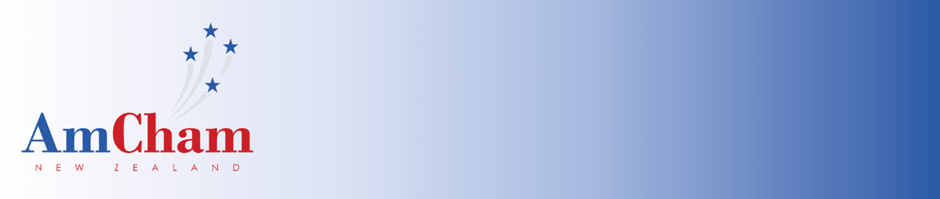 &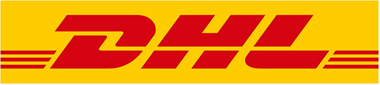 PresentThe 2021 AmCham-DHL Express Success 
& Innovation AwardsSilver sponsors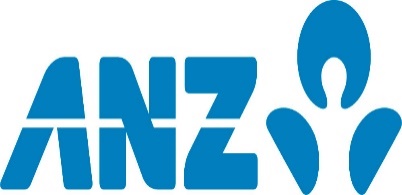 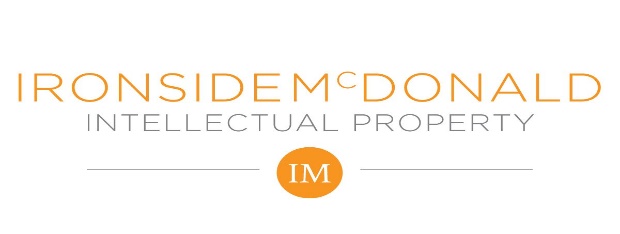 

AMCHAM SUCCESS & INNOVATION AWARDSIn 2000 the American Chamber of Commerce in New Zealand introduced these Awards to celebrate success and innovation in business relationships with the USA.  This event has now become a highlight of our year and with trade between the two countries continuing to expand, we expect even more interest in these Awards.The American Chamber of Commerce in New Zealand and DHL Express are pleased announce the launch of the 2021 Awards.THE CATEGORIES1. IMPORTER OF THE YEAR FROM THE USA 2. EXPORTER OF THE YEAR TO THE USA — NZ$0 to NZ$1 Million	3. EXPORTER OF THE YEAR TO THE USA — NZ$1 Million to NZ$10 Million4. EXPORTER OF THE YEAR TO THE USA — Over NZ$10 Million5. BILATERAL CONNECTIONS AWARD
This award is for a person, group, or organization that has made significant contributions to strengthening ties between New Zealand and the United States. The contributions can have been made in any field that complements the deep political and economic ties between the two countries including education, science, research, culture, arts, sports and other sectors. 6. INVESTOR OF THE YEAR TO OR FROM THE USA One of the above winners will be selected to be the overall Supreme Award Winner.7. AMCHAM SUPORTER OF THE YEARTHE JUDGES:BRIDGET COATES, Chair, White Cloud Dairy Innovation Ltd
JONATHAN REID, Executive Chairman & Co-Founder, VMG Ventures & Goat Ventures
GAVIN HAWORTH, Head of Transaction Banking Commercial & Agri NZ, ANZ Bank
SUE IRONSIDE, Director, Ironside McDonald Intellectual Property
HAL JOSEPHSON, President, MediaSense Inc.
MIKE RILEY, Managing Partner, Cress GlobalHOW DOES THE PROCESS WORK?1. 30 March entries open
2. 29 May applications close
3. 5 July Judges announce finalists
4. Week of 26 July finalists interviewed by awards judges
5. 26 August Awards dinner in Auckland or later depending on Government restrictions for COVID19.THE CRITERIAThe Judges will be looking for and evaluating the best examples of a passion for business success, a commitment to innovation, a demonstrated approach to developing marketing opportunities and a demonstrated commitment to corporate citizenship. For the Bilateral Connections Award, you will be required to submit a two-to-three-page submission outlining the significant contributions you have made to strengthening ties between New Zealand and the United States. The contributions can have been made in any field that complements the deep political and economic ties between the two countries including education, science, research, culture, arts, sports and other sectors.  Please provide as much information as you can that will give the judges a clear picture of your contributions.  Companies, organisations or individuals entering the competition are not expected to submit any details or data which would be considered proprietary in nature; however, we do require key information on which to make our assessments ensures appropriate winners are determined and are prepared to sign confidentiality agreements with any entrant.
The small print»	Your entry (except for the announcement of the company name as finalist and/or winner) will remain confidential.»	Finalists, once announced, will be required to submit a 60 second video outlining what the company/organisation or individual does and their relationship with the USA that will be shown on the night.

 »	On the night, award winners will be expected to have 3–5-minute interview with our MC.»	The judge’s decision is final. No correspondence will be entered into.»	Judges are required to disclose any conflict of interest and will be excluded from the judging process where conflicts arise.»	AmCham accepts no responsibility for your entry or any supporting material sent in with your entry and cannot guarantee their return.»	Winners are responsible for any travel and accommodation costs.»	Winners may be given the opportunity of providing a presentation on their company at an AmCham function to be held later in the year following the Awards dinner.»	Winners agree to provide media partner interviews.DOES MY BUSINESS QUALIFY?Your business is eligible to enter if you have traded goods, or provided services, education, intellectual property, royalties, etc. to or from the USA during the last 12 months from 1 June 2020. You do not have to be an AmCham member.   HOW DO I ENTER?1.	Complete this official entry form 2.	Your entry should be Arial font, size 11 or greater and not be more than 6 A4 pages.3.	All applications should be emailed to awards@amcham.co.nz by 5.00pm 29 May 2021.4.	Finalists will be contacted to arrange a time to meet with the judges for an in-depth question session, either face to face or via video/Skype. The awards will be presented at a dinner ceremony on 26th August 2021.  Tickets cost $250 (inc. GST) each. Finalists from outside Auckland are responsible for their own travel and accommodation costs and arrangements to attend the Awards dinner.If you have any questions, please contact: 	Mike HearnExecutive DirectorAmerican Chamber of Commerce in New Zealand Inc.Tel: 09-309-9140 Mob: 021-707-506Email: mike@amcham.co.nz  OFFICIAL ENTRY FORMCategory entered
 Full and correct name of entrantPostal addressTelephoneMobileEmailWebsiteContact PersonTitleImporter from the USA
Exporter to the USA under $1m
Exporter to the USA $1m to $10m
Exporter to the USA over $10m 
Bilateral Connections with the USA
Investor to of from the USA
Bilateral Connections AwardPlease outline the significant contributions you have made to strengthening ties between New Zealand and the United States. (Maximum three pages)
